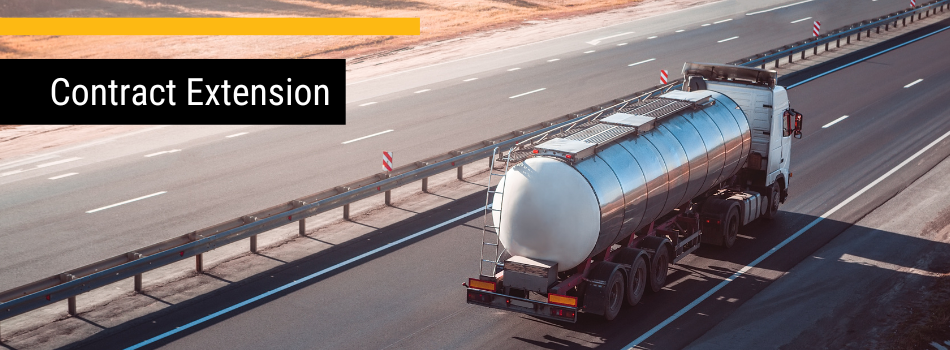 2403/0109 Bulk FuelsDear Procurement Australia member Please note that the first and last extension of the above mentioned contract has been exercised fully. It takes effect from 1 April 2024 and will expire on 31 March 2025. The list of continuing Suppliers by category and states serviced is as follows:For more information, please contact your Relationship Manager.SupplierSupplierCategory 1 – Bulk Fuels Category 2 – Bulk Metered Deliveries1Ampol Australia Petroleum Pty Ltd NATIONALNATIONAL 2Petrogas Pty LtdNSW and VICNSW and VIC3Pacific Petroleum Pty Ltd  ACT, NSW, QLD, SA, and VIC